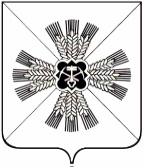 КЕМЕРОВСКАЯ ОБЛАСТЬАДМИНИСТРАЦИЯ ПРОМЫШЛЕННОВСКОГО МУНИЦИПАЛЬНОГО ОКРУГАПОСТАНОВЛЕНИЕот «28» декабря 2020 г. №  2077-Ппгт. Промышленная	О внесении изменения в постановление администрации Промышленновского муниципального округа от 16.09.2020 № 1451-П              «О дополнительных мерах по противодействию распространению новой коронавирусной инфекции (COVID-19)» (в редакции постановлений                  от 30.09.2020 № 1535-П, от 19.10.2020 № 1652-П, от 02.11.2020 № 1706-П,                  от 12.11.2020 № 1754-П, от 26.11.2020 № 1859-П)	На основании распоряжения Губернатора Кемеровской области – Кузбасса от 23.12.2020 № 195-рг «О внесении изменения в распоряжение Губернатора Кемеровской области – Кузбасса от 14.09.2020 № 145-рг «О дополнительных мерах по противодействию распространению новой коронавирусной инфекции       (COVID-19)» (в редакции распоряжений Губернатора Кемеровской области – Кузбасса от 26.09.2020 № 147-рг, от 13.10.2020 № 158-рг, от 27.10.2020 № 167-рг,   от 10.11.2020 № 174-рг, от 24.11.2020 № 178-рг):	 1. Внести в постановление администрации Промышленновского муниципального округа от 16.09.2020 № 1451-П «О дополнительных мерах по противодействию распространению новой коронавирусной инфекции (COVID-19)» (в редакции постановлений от 30.09.2020 № 1535-П, от 19.10.2020 № 1652-П, от 02.11.2020 № 1706-П, от 12.11.202 № 1754-П, от 26.11.2020 № 1859-П) (далее – постановление) следующие изменения:1.1. абзац первый пункта 1 постановления изложить в редакции: «Ввести с 17.09.2020 по 30.09.2020, с 01.10.2020 по 14.10.2020, с 15.10.2020 по 28.10.2020, с 29.10.2020 по 11.11.2020, с 12.11.2020 по 25.11.2020, с 26.11.2020 по 09.12.2020, с 10.12.2020 по 23.12.2020, с 24.12.2020 по 06.01.2021, с 07.01.2021 по 20.01.2021 для граждан в возрасте 65 лет и старше режим изоляции в домашних условиях (далее также – самоизоляция), за исключением:».2. Настоящее постановление подлежит размещению на официальном сайте администрации Промышленновского муниципального округа  в сети Интернет. 	3. Контроль за исполнением настоящего постановления оставляю за собой. 4. Настоящее постановление вступает в силу со дня подписания.Исп. Н.И. МинюшинаТел. 74779	                                   ГлаваПромышленновского муниципального округа   Д.П. Ильин